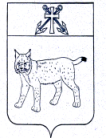 АДМИНИСТРАЦИЯ УСТЬ-КУБИНСКОГОМУНИЦИПАЛЬНОГО ОКРУГАПОСТАНОВЛЕНИЕс. Устьеот 24.04.2023                                                                                                      № 683О создании комиссии по формированию реестров программ дополнительного образования в Усть-Кубинском  муниципальном округеВ соответствии с п. 3.4 Положения о персонифицированном учете  и персонифицированном финансировании  дополнительного образования в Усть-Кубинском муниципальном округе, утвержденным постановлением администрации  округа от 17 марта 2023 года № 481 «Об утверждении Положения о персонифицированном учете и персонифицированном финансировании дополнительного образования в Усть-Кубинском муниципальном округе»,  ст. 42 Устава округа администрация округаПОСТАНОВЛЯЕТ:1. Создать комиссию по формированию реестров программ дополнительногообразования Усть-Кубинского  муниципального округа.	2. Утвердить состав комиссии по формированию реестров программ дополнительного образования Усть-Кубинского муниципального округа согласно приложению 1 к настоящему постановлению.	3. Утвердить положение о комиссии по формированию реестров программ дополнительного образования Усть-Кубинского муниципального округа согласно приложению 2 к настоящему постановлению.4. Постановление администрации района от 15 октября 2021 года № 847 «О создании комиссии по формированию реестров программ дополнительного образования в Усть-Кубинском  муниципальном районе» признать утратившим силу.	5. Настоящего постановление вступает в силу со дня его официального опубликования и  распространяется на правоотношения, возникшие с 1 января 2023 года.Глава округа                                                                                                    И.В. БыковСостав комиссии 
по формированию реестров программ дополнительного образованияУсть-Кубинского  муниципального округа	Смирнова Оксана Викторовна, начальник управления образования администрации Усть-Кубинского муниципального округа, председатель комиссии;	Андреева Людмила Викторовна, директор МАОУ «Усть-Кубинский центр образования», руководитель Усть-Кубинского муниципального опорного центра дополнительного образования, заместитель председателя комиссии;	Машихина Елена Леонидовна, педагог-организатор МАОУ «Усть-Кубинский центр образования», секретарь комиссии.	Члена комиссии:	Аверьянова Ольга Александровна, учитель МАОУ «Усть-Кубинский центр образования»;	Петухова Мария Сергеевна, педагог-организатор МАОУ «Усть-Кубинский центр образования», советник директора по воспитанию и взаимодействию с детскими общественными объединениями;	Язева Алена Александровна, заместитель директора по УВР МАОУ «Усть-Кубинский центр дополнительного образования».Положение о комиссии 
по формированию реестров программ дополнительного образованияв Усть-Кубинском  муниципальном округе (далее – Положение)Общие положенияКомиссия по формированию реестров программ дополнительного образования (далее – Комиссия по реестрам) в Усть-Кубинском муниципальном округе является совещательным органом при администрации Усть-Кубинского муниципального округа.Комиссия по реестрам в своей деятельности руководствуется законодательством Российской Федерации, федеральным и региональным законодательством, муниципальными нормативными правовыми актами, а также настоящим Положением.Комиссия по реестрам образована в целях рассмотрения перечней дополнительных общеобразовательных программ образовательных организаций в Усть-Кубинском  муниципальном округе и распределения указанных программ по соответствующим реестрам в соответствии с Положением о персонифицированном учете и персонифицированном финансировании дополнительного образования, утвержденным постановлением администрации Усть-Кубинского муниципального округа.Решения Комиссии по реестрам учитываются органами местного самоуправления, осуществляющими функции и полномочия учредителей, при формировании и утверждении муниципальных заданий бюджетным и автономным учреждениям.Состав Комиссии по реестрам утверждается администрацией Усть-Кубинского муниципального округа ежегодно.Состав Комиссии по реестрамСостав Комиссии по реестрам утверждается постановлением администрации округа.В состав Комиссии по реестрам включаются представители органов местного самоуправления, осуществляющих функции и полномочия учредителей в отношении образовательных организаций, осуществляющих деятельность за счет бюджетных ассигнований на оказание муниципальных услуг, педагогические работники системы дополнительного образования детей, имеющие опыт экспертной деятельности по оценке дополнительных общеобразовательных программ,  Усть-Кубинского  муниципального округа.Организацию и координацию деятельности Комиссии по реестрам осуществляет ее Председатель.Заместитель Председателя Комиссии по реестрам осуществляет руководство Комиссией во время отсутствия Председателя.Секретарь Комиссии по реестрам ведет протоколы заседания Комиссии по реестрам, осуществляет делопроизводство Комиссии по реестрам.В заседаниях Комиссии по реестрам по согласованию с Председателем могут принимать участие не являющиеся членами Комиссии по реестрам приглашенные представители органов местного самоуправления Усть-Кубинского муниципального округа с правом совещательного голоса, муниципальных организаций Усть-Кубинского муниципального округа с правом совещательного голоса,  представители средств массовой информации без права совещательного голоса.Организационно-техническое обеспечение деятельности Комиссии по реестрам осуществляет управление образования администрации Усть-Кубинского муниципального округа.Права и обязанности Комиссии по реестрамКомиссия по реестрам:Принимает решения о включении дополнительной общеобразовательной программы в соответствующий реестр образовательных программ в соответствии с Положением о персонифицированном учете и персонифицированном финансировании дополнительного образования.Принимает решения об установлении целевого числа учащихся по каждой дополнительной общеобразовательной программе, реализуемой за счет бюджетных ассигнований на оказание муниципальных услуг, реестрам программ и образовательным учреждениям, либо об отсутствии необходимости в установлении целевого числа в соответствии с Положением о персонифицированном учете и персонифицированном финансировании дополнительного образования.Принимает решения о корректировке реестров образовательных программ, внесении изменений в установленное целевое число учащихся (при его наличии).	3.1.4. Проверяет соответствие представленных дополнительных общеобразовательных программ установленным законодательством Российской Федерации требованиям к их  структуре и содержанию, а также требованиям орфографии и пунктуации.В целях исполнения своих полномочий Комиссия по реестрам вправе:Запрашивать и получать от органов местного самоуправления Усть-Кубинского муниципального округа информацию, документы и материалы, необходимые для решения задач, возложенных на Комиссию по реестрам.Проводить заседания Комиссия по реестрам, рассматривать предложения по распределению по реестрам дополнительных общеобразовательных программ.Заслушивать на своих заседаниях представителей органов местного самоуправления Усть-Кубинского муниципального округа, образовательных организаций Усть-Кубинского муниципального округа, доклады и отчеты членов Комиссии по реестрам о результатах решения возложенных на них задач, определяемых настоящим Положением.Принимать решения и осуществлять контроль за выполнением принятых Комиссией по реестрам в соответствии с протоколами заседаний Комиссии по реестрам решений и поручений по вопросам, входящим в ее компетенцию.Участвовать в разработке проектов правовых актов по вопросам, относящимся к компетенции Комиссии по реестрам.Осуществлять иные полномочия, необходимые для решения задач, возложенных на Комиссию по реестрам.Организация деятельности Комиссии по реестрамКомиссия по реестрам осуществляет свою деятельность в соответствии с указаниями председателя Комиссии по реестрам.Заседания Комиссии по реестрам проводятся по мере необходимости, но не реже 2 раз в год. Дата, время и место проведения заседания определяются по решению председателя Комиссии по реестрам.Заседание Комиссии по реестрам правомочно, если на нем присутствует не менее 3/4  (50% + 1) от общего числа ее членов. Решения Комиссии по реестрам принимаются простым большинством голосов присутствующих на заседании ее членов.Решения о включении дополнительной общеобразовательной программы в соответствующий реестр образовательных программ, об установлении целевого числа учащихся по каждой дополнительной общеобразовательной программе, реестрам программ и образовательным учреждениям, либо об отсутствии необходимости в установлении целевого числа учащихся на плановый финансовый год принимаются не позднее 20 декабря текущего года по результатам рассмотрения перечней образовательных программ организаций. Решения о корректировке реестров образовательных программ, целевого числа учащихся на период с сентября по декабрь текущего года принимаются Комиссией по реестрам не позднее 25 августа текущего года.Заседания Комиссии по реестрам проводятся под руководством ее Председателя. В его отсутствие руководство Комиссией по реестрам осуществляется заместителем председателя Комиссии по реестрам.На заседании Комиссии по реестрам ведется протокол, в котором фиксируются принятые решения. Протокол подписывается Председателем и секретарем Комиссии по реестрам.Члены Комиссии по реестрам вправе участвовать в обсуждении вопросов, внесенных на заседание Комиссии по реестрам, при необходимости готовить заключения по проектам решений Комиссии по реестрам.Члены Комиссии по реестрам участвуют в заседаниях Комиссии по реестрам лично и не вправе делегировать свои полномочия другим лицам. В случае невозможности присутствовать на заседании член Комиссии по реестрам обязан заблаговременно уведомить об этом секретаря комиссии.Деятельность Комиссии по реестрам прекращается по решению администрации Усть-Кубинского  муниципального округа.Утвержденпостановлением администрации округа от 24.04.2023 № 683(приложение 1)Утвержденопостановлением администрации округа от 24.04.2023 № 683(приложение 2)